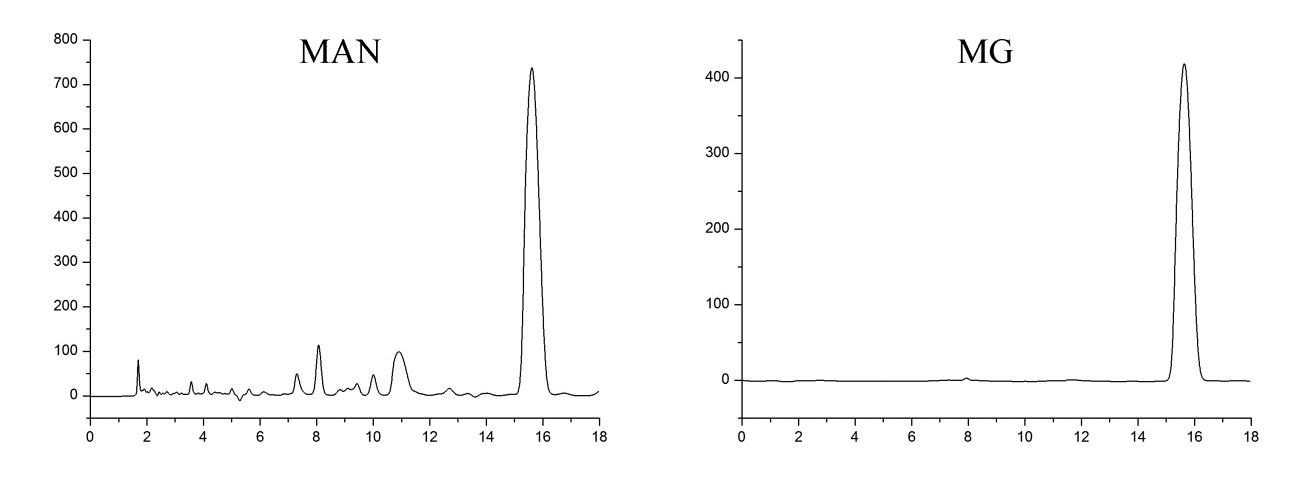 Figure S1. HPLC-UVD Chromatograms of both MAN and MG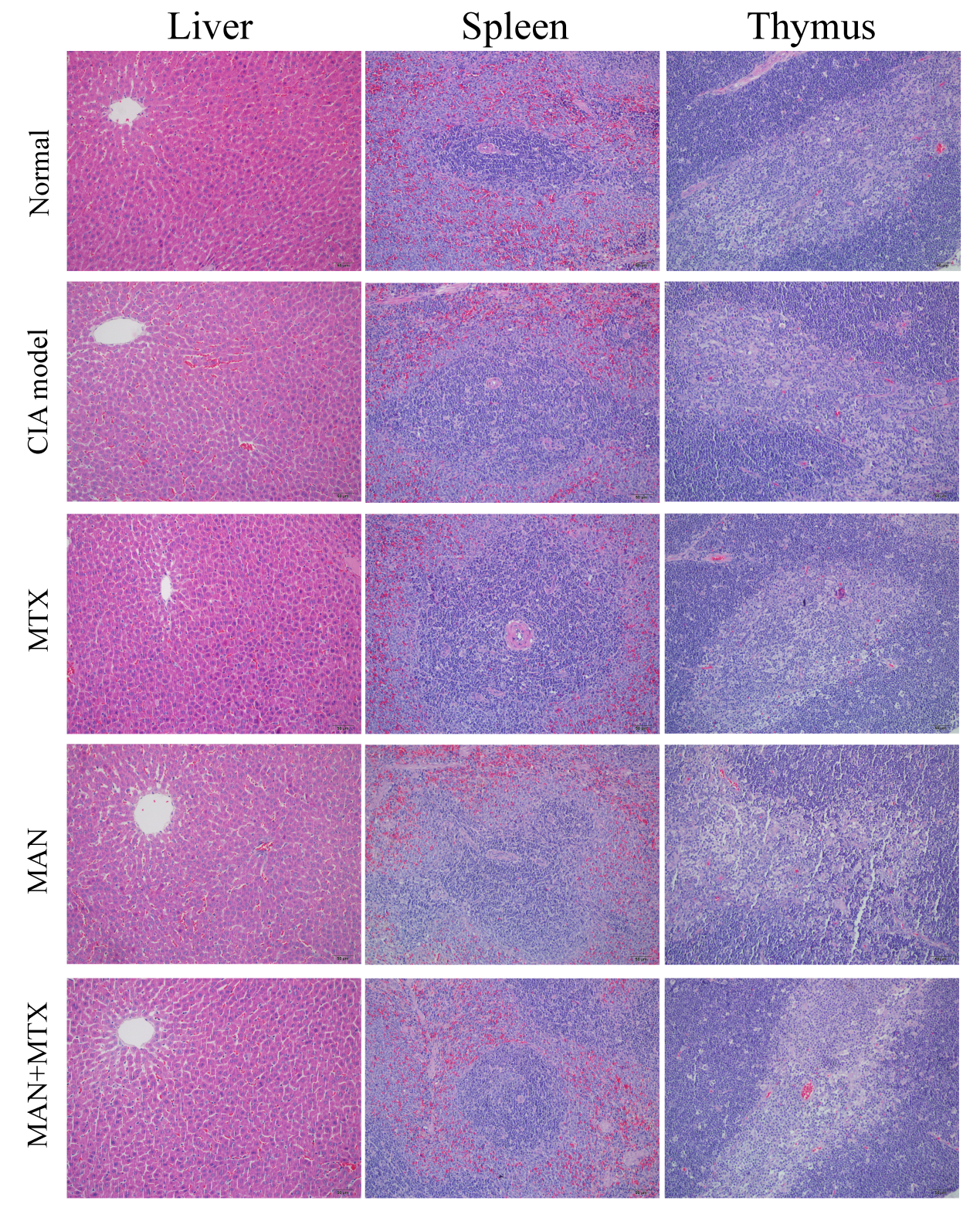 Figure S2. Histological examination of main organs in rats.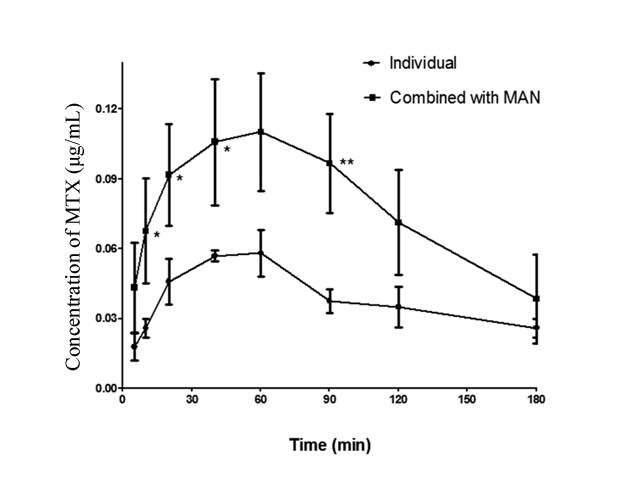 Figure S3. Mean plasma concentration of methotrexate (MTX) in rats versus time after one single oral dose (1 mg/kg) with/without the combination with MAN. Statistical significance: *p < 0.05 and ** p < 0.01.